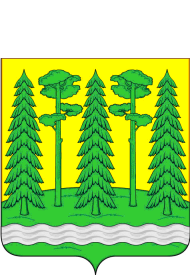 КОМИТЕТ ОБРАЗОВАНИЯАдминистрациИ Хвойнинского муниципального района  ПРИКАЗот 24.03.2020 № 59р.п. ХвойнаяО внесении изменений в приказ от 23.03.2020 № 57 «О мероприятиях по предупреждению
 распространения коронавирусной инфекции, вызванной 2019-nCoV,
на территории  Хвойнинского муниципального района»В соответствии с Указом Губернатора Новгородской области от 21.03.2020  № 127 «О внесении изменения в  указ Губернатора Новгородской области от 06.03.2020 № 97, в целях исполнения приказа Министерства образования Новгородской области от 21.03.2020 № 337«О мероприятиях по предупреждению распространения коронавирусной инфекции, вызванной 2019-nCoV, на территории Новгородской области»ПРИКАЗЫВАЮ:исключить пункт 3.1. «Организовать введение свободного посещения в подведомственном учреждении для обучающихся по письменному заявлению их родителей или иных законных представителей. Организовать проведение занятий  в группах численностью не более 30 человек»; пункт 3.2. считать соответственно пунктом 3.1.; Контроль за выполнением приказа оставляю за собой.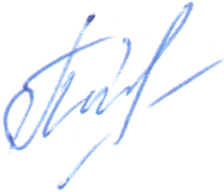 Председатель комитета образования                                                    Т.А. Павлушина